RC-102, Ausgabe 2/2018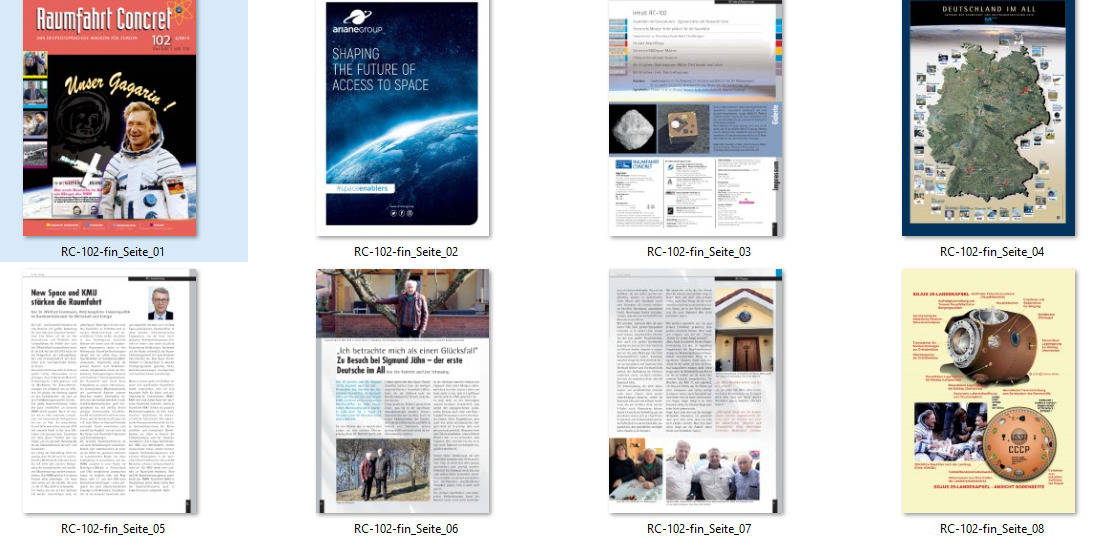 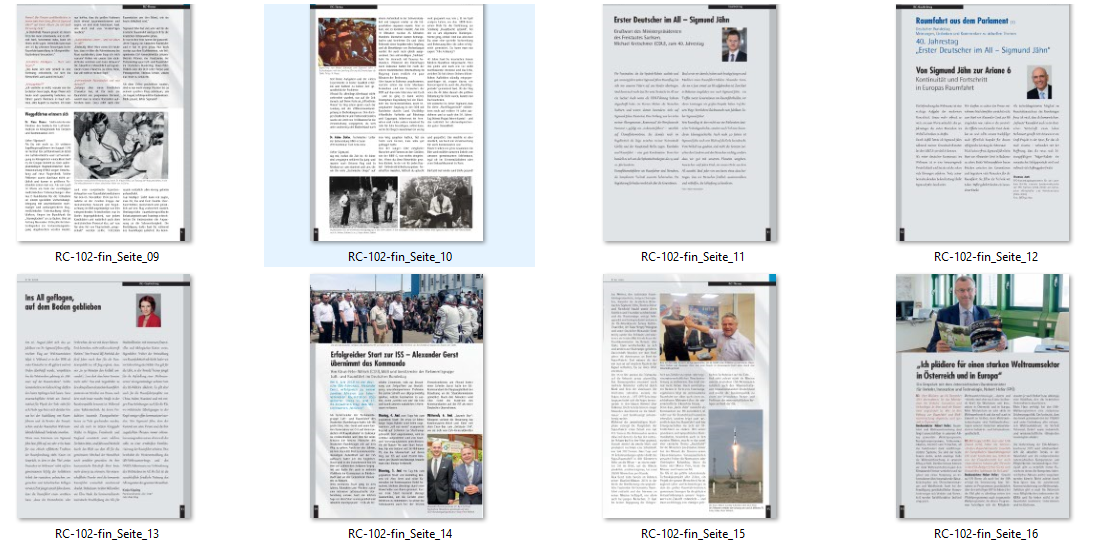 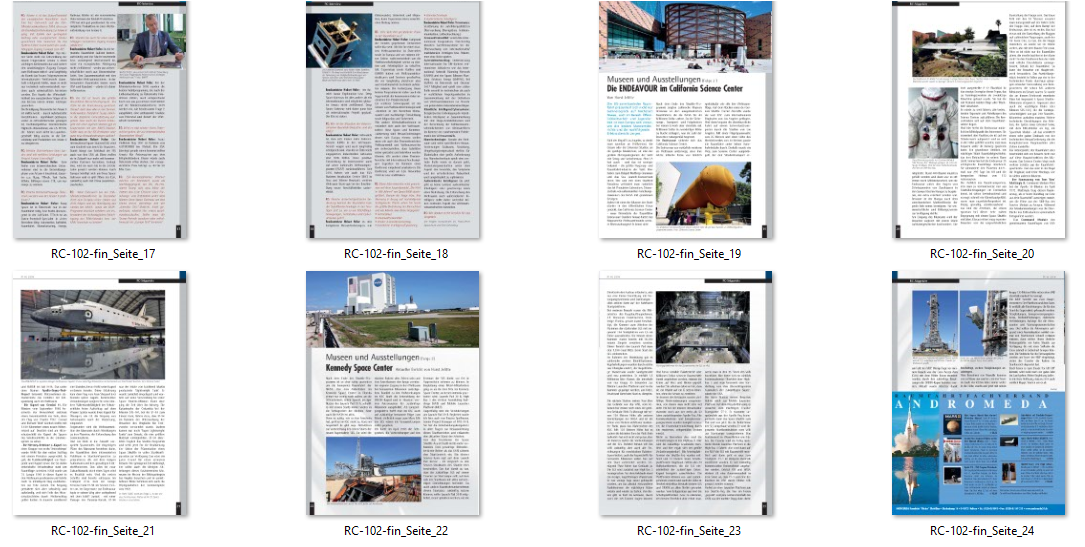 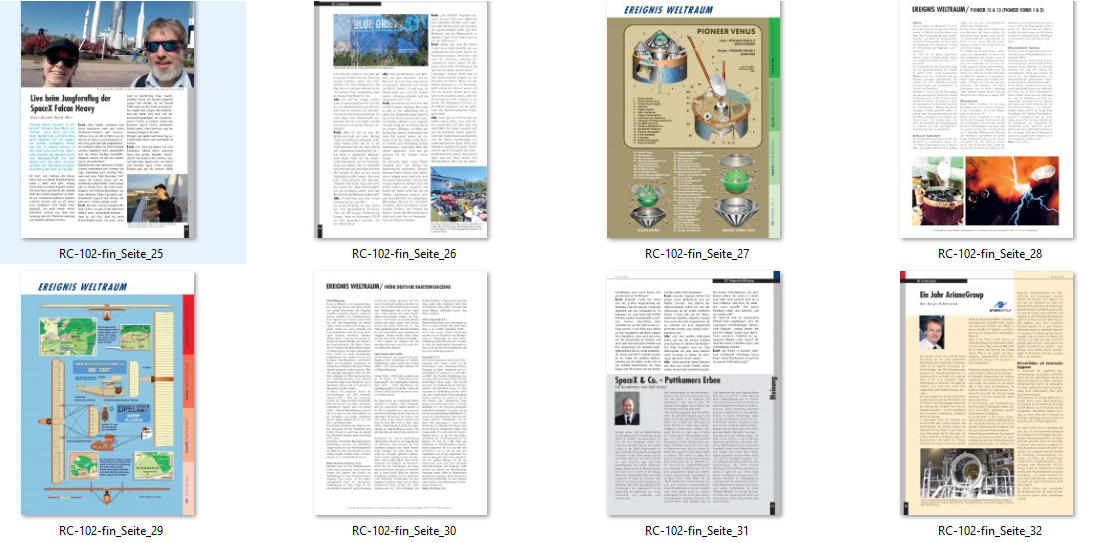 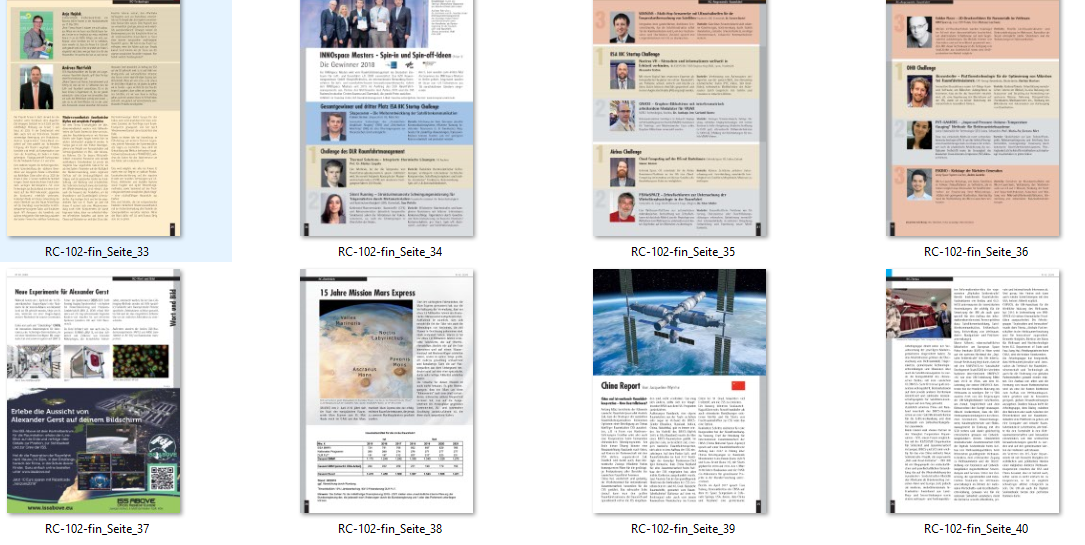 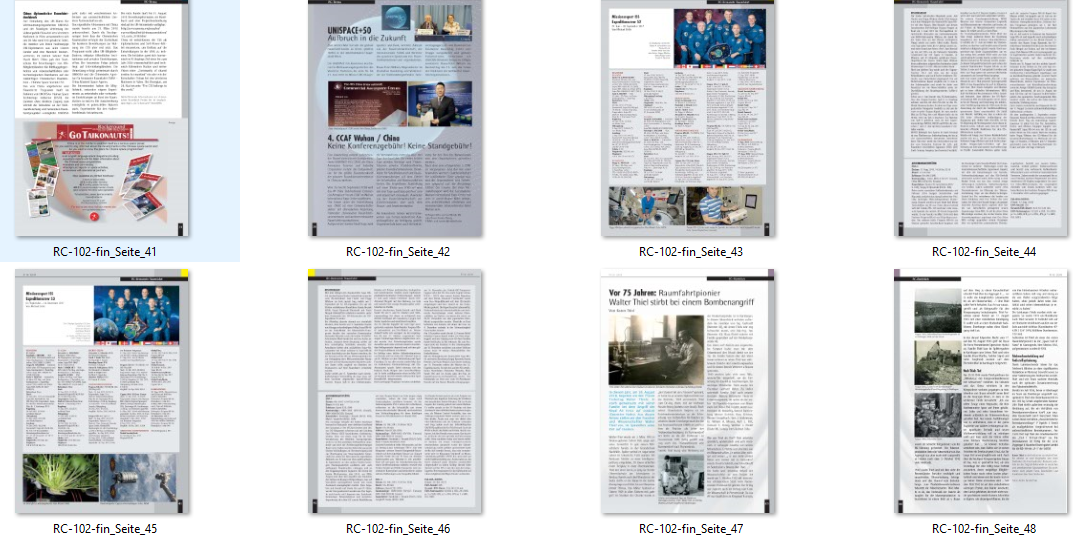 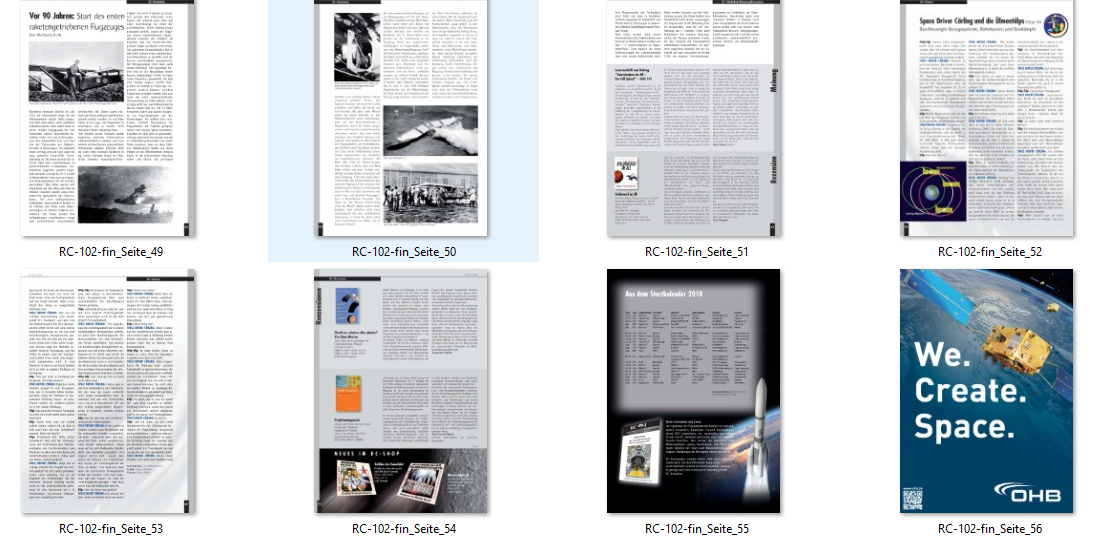 